                    Orientaciones para trabajo semanal a distancia  Profesor/ a:     Doris Cabrera Figueroa                                                                           Teléfono:   950137844                                      Correo:  dcabrera@mlbombal.cl                                Asignatura:    Lengua y literatura                    Curso:   8VO                                       Unidad: “Experiencias de amor”Objetivo de la Clase: Analizar dentro del poema el hablante lírico y las emociones que surgen de la lectura de este.Indicaciones para el trabajo del estudiante:Para comenzar, es importante recordar los siguientes conceptos:-Hablante Lírico: Es quien habla dentro del poema, puede ser un niño, una madre, una persona enamorada que expresa sus emociones.-Versos: Son las oraciones o frases que componen un versoEjemplo:Lee el poema de la página 32 y 33 llamado “ Se canta al mar” de Nicanor Parra y en tu cuaderno desarrolla las siguientes preguntas: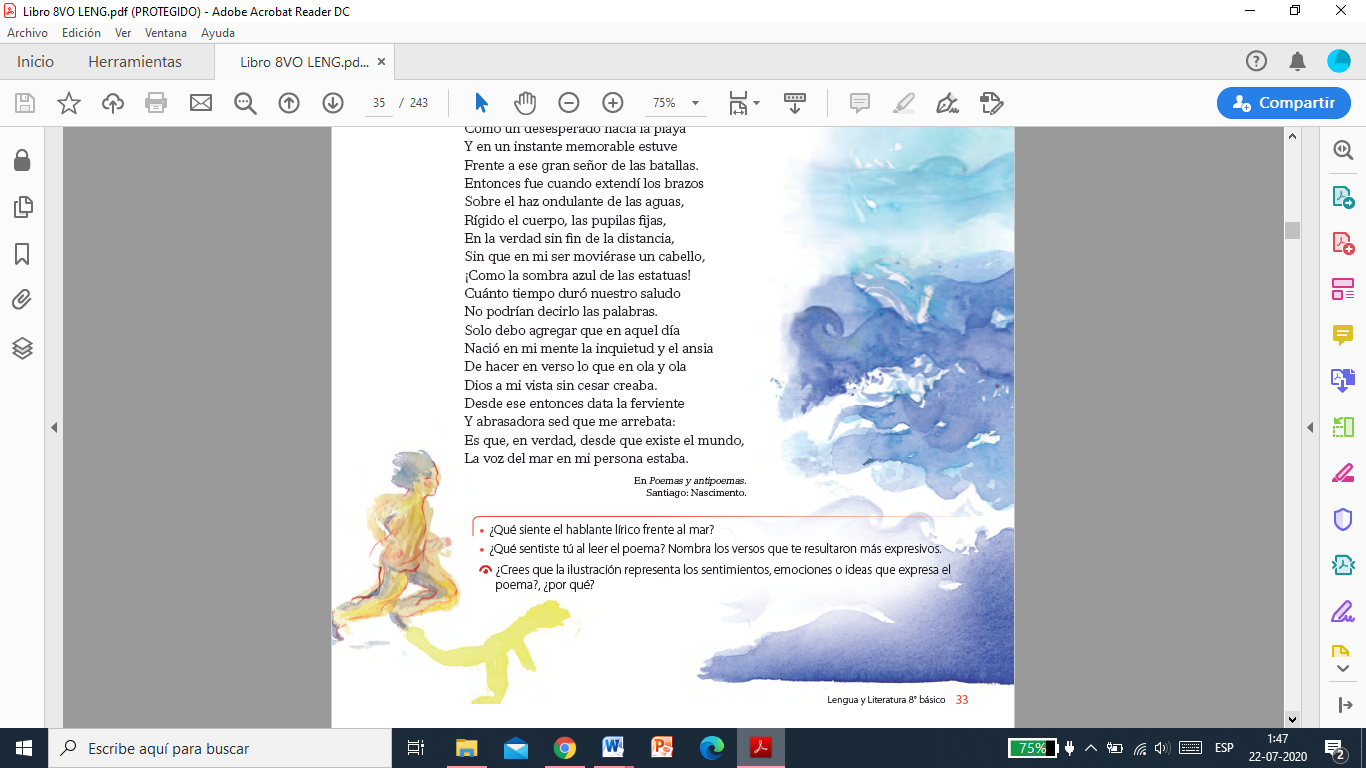 